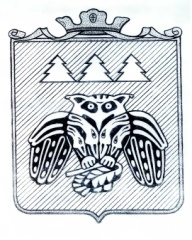 ПОСТАНОВЛЕНИЕадминистрации муниципального образованиямуниципального района «Сыктывдинский»«Сыктывдiн» муниципальнöй районынмуниципальнöй юкöнса администрациялöнШУÖМот 7 июля 2019 года    					                                               № 7/709          Руководствуясь статьёй 179 Бюджетного кодекса Российской Федерации, постановлением администрации муниципального образования муниципального района «Сыктывдинский» от 23 декабря 2013 года №12/3176 «О муниципальных программах муниципального образования муниципального района «Сыктывдинский», администрация муниципального образования муниципального района «Сыктывдинский»ПОСТАНОВЛЯЕТ:Внести в постановление администрации МО МР «Сыктывдинский» от 18 октября 2018 года № 10/940 «Об утверждении муниципальной программы МО МР «Сыктывдинский» «Развитие культуры, физической культуры и спорта в МОМР «Сыктывдинский» на  2019-2021 годы» изменения согласно приложению. Контроль за исполнением настоящего постановления возложить на заместителя руководителя администрации муниципального района (Носов В.Ю.).Настоящее постановление  вступает в силу со дня его официального опубликования.Руководитель  администрациимуниципального района                                                                                      Л.Ю. ДоронинаПриложение к постановлению администрации муниципального образования муниципального района «Сыктывдинский» от 7  июля 2019 года № 7/709ИЗМЕНЕНИЯ, вносимые в постановление администрации МО МР «Сыктывдинский» от 18 октября 2018 года № 10/940 «Об утверждении муниципальной программы МО МР «Сыктывдинский» «Развитие культуры, физической культуры и спорта в МОМР «Сыктывдинский» на  2019-2021 годы»1. В приложении к постановлению администрации МО МР «Сыктывдинский» от 18 октября 2019 года  № 10/940 «Об утверждении муниципальной программы МО МР «Сыктывдинский» «Развитие культуры, физической культуры и спорта в МОМР «Сыктывдинский» на  2019-2021 годы»:1.1. Позицию «Объёмы финансирования муниципальной программы» таблицы паспорта муниципальной программы муниципального образования муниципального района «Сыктывдинский» «Развитие культуры, физической культуры и спорта в МОМР «Сыктывдинский» на 2019-2021 годы» изложить в редакции согласно приложению 1 к настоящим изменениям.    1.2. Позицию «Объёмы бюджетных ассигнований подпрограммы» таблицы паспорта подпрограммы 1 «Развитие культуры в МОМР «Сыктывдинский» изложить в редакции согласно приложению 2 к настоящим изменениям.    1.3. Позицию «Объёмы бюджетных ассигнований подпрограммы» таблицы паспорта подпрограммы 2 «Развитие физической культуры и спорта в МОМР «Сыктывдинский» изложить в редакции согласно приложению 3 к настоящим изменениям.    1.4. Таблицу 3 «Информация по финансовому обеспечению муниципальной программы за счет средств бюджета муниципального района «Сыктывдинский» (с учетом средств межбюджетных трансфертов)» изложить в редакции согласно приложению 4 к настоящим изменениям.1.5.  Таблицу 4 «Ресурсное обеспечение и прогнозная (справочная) оценка расходов местного бюджета на реализацию целей муниципальной программы (с учетом средств межбюджетных трансфертов)» изложить в редакции согласно приложению 5 к настоящим изменениям.                                                                                                                                                             Приложение 1                                                                                          к изменениям, вносимым в постановление администрации МО МР          «Сыктывдинский» от 18 октября 2018 года № 10/940 «Об утверждении муниципальной программыМО МР «Сыктывдинский» «Развитие культуры, физической культуры и спорта в МОМР «Сыктывдинский» на  2019-2021 годы»«».Приложение 2                                                                                          к изменениям, вносимым в постановление администрации МО МР          «Сыктывдинский» от 18 октября 2018 года № 10/940 «Об утверждении муниципальной программыМО МР «Сыктывдинский» «Развитие культуры, физической культуры и спорта в МОМР «Сыктывдинский» на  2019-2021 годы»«».Приложение 3                                                                                          к изменениям, вносимым в постановление администрации МО МР          «Сыктывдинский» от 18 октября 2018 года № 10/940 «Об утверждении муниципальной программыМО МР «Сыктывдинский» «Развитие культуры, физической культуры и спорта в МОМР «Сыктывдинский» на  2019-2021 годы»«	».Приложение 4                                                                                          к изменениям, вносимым в постановление администрации МО МР          «Сыктывдинский» от 18 октября 2018 года № 10/940 «Об утверждении муниципальной программыМО МР «Сыктывдинский» «Развитие культуры, физической культуры и спорта в МОМР «Сыктывдинский» на  2019-2021 годы»«Таблица № 3Информация по финансовому обеспечению муниципальной программы за счет средств бюджета муниципального района «Сыктывдинский»(с учетом средств межбюджетных трансфертов)».Приложение 5                                                                                          к изменениям, вносимым в постановление администрации МО МР          «Сыктывдинский» от 18 октября 2018 года № 10/940 «Об утверждении муниципальной программыМО МР «Сыктывдинский» «Развитие культуры, физической культуры и спорта в МОМР «Сыктывдинский» на  2019-2021 годы»«Таблица 4Ресурсное обеспечение и прогнозная (справочная) оценка расходов местного бюджета на реализацию целей муниципальной программы (с учетом средств межбюджетных трансфертов)».О внесении изменений в  постановление администрации МО МР «Сыктывдинский» от 18 октября 2018 года № 10/940 «Об утверждении муниципальной программыМО  МР «Сыктывдинский» «Развитие культуры, физической культуры и спорта в МО МР «Сыктывдинский» на  2019-2021 годы»Объемы финансированиямуниципальной программыОбщий объём финансирования Программы на 2019-2021 годы предусматривается в размере 412 653,62 тыс. рублей, в том числе:За счет средств федерального бюджета – 1 069,05 тыс. рублей.За счёт средств бюджета Республики Коми – 104 759,23 тыс. рублей;за счёт средств местного бюджета – 306 825,34 тыс. рублей;Прогнозный объём финансирования Программы по годам составляет:за счёт средств федерального бюджета 2019 год – 1 069,05 тыс. рублей;2020 год – 0 тыс. рублей;2021 год – 0 тыс. рублей;за счёт средств бюджета Республики Коми:2019 год – 31 437,33 тыс. рублей;	2020 год – 36 660,95 тыс. рублей;2021 год – 36 660,95 тыс. рублей;за счёт средств местного бюджета:2019 год – 112 400,16 тыс. рублей;2020 год – 98 212,59 тыс. рублей;2021 год – 96 212,59 тыс. рублей;Объём бюджетных ассигнований уточняется ежегодно при формировании бюджета МО МР «Сыктывдинский» на очередной финансовый год и плановый период и при внесении изменений в бюджет муниципального района «Сыктывдинский»Объемы бюджетных ассигнований подпрограммыОбщий объём финансирования Подпрограммы на 2019-2021 годы предусматривается в размере 392 377,19 тыс. рублей, в том числе:За счет средств федерального бюджета – 1 069,05 тыс. рублей.За счёт средств бюджета Республики Коми – 102 079,21 тыс. рублей;за счёт средств местного бюджета – 289 228,93 тыс. рублей;Прогнозный объём финансирования подпрограммы по годам составляет:за счёт средств федерального бюджета 2019 год – 1 069,05 тыс. рублей;2020 год – 0 тыс. рублей;2021 год – 0 тыс. рублей;за счёт средств бюджета Республики Коми:2019 год – 30 494,09 тыс. рублей;	2020 год – 35 792,56 тыс. рублей;2021 год – 35 792,56 тыс. рублей;за счёт средств местного бюджета:2019 год – 106 106,87 тыс. рублей;2020 год – 92 527,28 тыс. рублей;2021 год – 90 594,78 тыс. рублей;Объём бюджетных ассигнований уточняется ежегодно при формировании бюджета МО МР «Сыктывдинский» на очередной финансовый год и плановый период и при внесении изменений в бюджет муниципального района «Сыктывдинский»Объемы бюджетных ассигнований подпрограммыОбщий объём финансирования Подпрограммы на 2019-2021 годы предусматривается в размере 20 276,43  тыс. рублей, в том числе:За счет средств федерального бюджета – 0 тыс. рублей.За счёт средств бюджета Республики Коми – 2 680,02 тыс. рублей;за счёт средств местного бюджета – 17 596,41 тыс. рублей;Прогнозный объём финансирования подпрограммы по годам составляет:за счёт средств федерального бюджета 2019 год – 0 тыс. рублей;2020 год – 0 тыс. рублей;2021 год – 0 тыс. рублей;за счёт средств бюджета Республики Коми:2019 год – 943,24 тыс. рублей;	2020 год – 868,39тыс. рублей;2021 год – 868,39 тыс. рублей;за счёт средств местного бюджета:2019 год – 6 293,29 тыс. рублей;2020 год – 5 685,31 тыс. рублей;2021 год – 5 617,81 тыс. рублей;Объём бюджетных ассигнований уточняется ежегодно при формировании бюджета МО МР «Сыктывдинский» на очередной финансовый год и плановый период и при внесении изменений в бюджет муниципального района «Сыктывдинский»СтатусНаименование муниципальной программы, подпрограммы муниципальной программы, основного мероприятияОтветственный исполнитель, соисполнители,Расходы, тыс. рублейРасходы, тыс. рублейРасходы, тыс. рублейРасходы, тыс. рублейСтатусНаименование муниципальной программы, подпрограммы муниципальной программы, основного мероприятияОтветственный исполнитель, соисполнители,всего (с нарастающим итогом с начала реализации программы)2019 год2020 год2021 год1234567Муниципальная 
программа  «Развитие культуры, физической культуры и спорта в МОМР «Сыктывдинский» на 2019-2021 годы»Всего412 653,62144 906,54134 873,54132 873,54Муниципальная 
программа  «Развитие культуры, физической культуры и спорта в МОМР «Сыктывдинский» на 2019-2021 годы»Все соисполнители412 653,62144 906,54134 873,54132 873,54Подпрограмма 1 Развитие культуры в МО МР «Сыктывдинский»Всего392 377,19137 670,01128 319,84126 387,34Подпрограмма 1 Развитие культуры в МО МР «Сыктывдинский»Все соисполнители392 377,19137 670,01128 319,84126 387,34Задача 1 Обеспечение доступности объектов сферы культуры, сохранение и актуализация культурного наследияУправление культуры95 351,1231 757,0231 907,6031 686,50Основное мероприятие 1.1.1.Строительство и реконструкция  муниципальных объектов сферы культурыУправление культуры0,000,000,000,00Основное мероприятие 1.1.2.Ремонт, капитальный ремонт, оснащение специальным оборудованием и материалами зданий муниципальных учреждений  сферы культуры (в т.ч. реализация народных проектов)Управление культуры500,00250,00250,000,00Основное мероприятие 1.1.3.Обеспечение  первичных мер пожарной безопасности муниципальных учреждений сферы культурыУправление культуры181,2081,2050,0050,00Основное мероприятие 1.1.4.Обновление  материально- технической базы, приобретение  специального оборудования, музыкальных инструментов для оснащения муниципальных учреждений сферы культуры, в том числе для сельских учреждений культуры и муниципальных организаций дополнительного образования детей в сфере культуры и искусства (т.ч. реализация народных проектов)Управление культуры2 408,512 205,31101,60101,60Основное мероприятие 1.1.5.Сохранение и развитие государственных языков Республики КомиУправление культуры0,000,000,000,00Основное мероприятие 1.1.6.Оказание муниципальных услуг (выполнение работ) библиотекамиУправление культуры72 539,6823 185,7624 591,5124 762,41Основное мероприятие 1.1.7.Комплектование книжных (документных)   библиотек муниципального образования МР «Сыктывдинский»Управление культуры284,57192,9745,8045,80Основное мероприятие 1.1.8.Оказание муниципальных услуг (выполнение работ) музеямиУправление культуры19 393,875 798,496 868,696 726,69Основное мероприятие 1.1.9.Проведение мероприятий по подключению общедоступных библиотек в РК к сети «Интернет» и развитие системы библиотечного дела с учётом задачи расширения информационных технологий и оцифровки за счёт средств, поступающих из федерального бюджетаУправление культуры43,2943,290,000,00Основное мероприятие 1.1.10.Функционирование информационно-маркетингового центра малого и среднего предпринимательстваУправление культуры0,000,000,000,00Задача 2 Совершенствование условий для выявления, реализации творческого потенциала населения МО МР «Сыктывдинский»Управление культуры261 950,3694 218,0284 707,8783 024,47Основное мероприятие 1.2.1Оказание муниципальных услуг (выполнение работ)  учреждениями культурно – досугового типаУправление культуры180 943,6666 545,2257 951,1756 447,27Основное мероприятие 1.2.2.Оказание муниципальных услуг (выполнение работ)  муниципальными образованиями организациями дополнительного образования детей в сфере культуры и искусстваУправление культуры79 306,7026 372,8026 556,7026 377,20Основное мероприятие 1.2.3.Организация и проведение районных мероприятий для населенияУправление культуры1 600,001 200,00200,00200,00Основное мероприятие 1.2.4.Повышение квалификации и профессиональной компетентности специалистов муниципальных учреждений сферы культурыУправление культуры0,000,000,000,00Основное мероприятие 1.2.5.Государственная поддержка муниципальных учреждений культурыУправление культуры100,00100,000,000,00Задача 3Обеспечение реализации муниципальной программыУправление культуры35 075,7111 694,9711 704,3711 676,37Основное мероприятие 1.3.1Руководство и управление в сфере установленных функций органов местного самоуправления (в т.ч. содержание централизованной бухгалтерии управления культуры и  МКУ «ЦОДУК»)Управление культуры35 075,7111 694,9711 704,3711 676,37Основное мероприятие 1.3.2.Организация взаимодействия с органами местного самоуправления МО МР  «Сыктывдинский» и органами исполнительной власти МР  по реализации муниципальной программыУправление культуры0,000,000,000,00Подпрограмма 2 Подпрограмма 2 «Развитие физической культуры и спорта в МО МР «Сыктывдинский»Управление культуры20 276,437 236,536 553,706 486,20Подпрограмма 2 Подпрограмма 2 «Развитие физической культуры и спорта в МО МР «Сыктывдинский»Администрация СП «Лэзым»33,433,40,000,00Задача 1"Развитие инфраструктуры физической культуры и спорта"Управление культуры0,000,000,000,00Задача 1"Развитие инфраструктуры физической культуры и спорта"Администрация СП «Лэзым»33,433,40,000,00Основное мероприятия 1.1Строительство и реконструкция спортивных объектов для муниципальных нуждУправление культуры0,000,000,000,00Основное мероприятия 1.2Модернизация действующих муниципальных спортивных сооружений Управление культуры0,000,000,000,00Основное мероприятия 1.3 Обеспечение муниципальных учреждений спортивной направленности и муниципальных образований спортивным оборудованием и транспортомУправление культуры0,000,000,000,00Основное мероприятия 1.4 Реализации народных проектов в сфере физической культуры  и спортаУправление культуры0,000,000,000,00Основное мероприятия 1.4 Реализации народных проектов в сфере физической культуры  и спортаАдминистрация СП «Лэзым»33,433,40,000,00Задача 2  Обеспечение деятельности учреждений, осуществляющих физкультурно-спортивную работу с населениемУправление культуры19 493,036 953,136 303,706 236,20Основное мероприятия 2.1.Оказание муниципальных услуг (выполнение работ) учреждениями физкультурно-спортивной направленности Управление культуры18 776,436 336,536 253,706 186,20Основное мероприятия 2.2. Укрепление материально-технической базы учреждений физкультурно-спортивной направленности (ДЮСШ в т.ч.)Управление культуры716,60616,6050,0050,00Основное мероприятия 2.3.Оказание муниципальных услуг (выполнение работ) учреждениями дополнительного образования детейУправление культуры0,000,000,000,00Задача 3Развитие  кадрового потенциала и обеспечение квалифицированного кадрового потенциала учреждений физической культуры и массового спортаУправление культуры0,000,000,000,00Основное мероприятие 3.1Организация подготовки и переподготовки специалистов в сфере физической культуры и спортаУправление культуры0,000,000,000,00Задача 4Вовлечение всех категорий населения МОМР "Сыктывдинский" в массовые физкультурные и спортивные мероприятияУправление культуры750,00250,00250,00250,00Основное мероприятия 4.1.Организация, проведение официальных физкультурно-оздоровительных и спортивных мероприятий для населения, в том числе для лиц с ограниченными возможностями здоровьяУправление культуры120,0040,0040,0040,00Основное мероприятия 4.2.Организация, проведение официальных муниципальных соревнований для выявления перспективных и талантливых спортсменовУправление культуры131,3071,3030,0030,00Основное мероприятия 4.3.Участие сборных команд района в республиканских соревнованиях.Управление культуры408,70108,70150,00150,00Основное мероприятия 4.4.Организация и проведение учебно-тренировочных сборов для сборных команд районаУправление культуры90,0030,0030,0030,00СтатусНаименование муниципальной программы, подпрограммы муниципальной программы, ведомственной целевой программы, основного мероприятияИсточник финансирования Источник финансирования Источник финансирования Источник финансирования Источник финансирования Оценка всего расходов, тыс. рублейОценка всего расходов, тыс. рублейОценка всего расходов, тыс. рублейОценка всего расходов, тыс. рублейСтатусНаименование муниципальной программы, подпрограммы муниципальной программы, ведомственной целевой программы, основного мероприятияИсточник финансирования Источник финансирования Источник финансирования Источник финансирования Источник финансирования всего ( с нарастающим итогом с начала реализации программы2019 год2020 год2021 годМуниципальная программа«Развитие культуры, физической культуры и спорта в МОМР «Сыктывдинский» на 2019-2021 годы»Всего:Всего:Всего:Всего:Всего:412 653,62144 906,54134 873,54132 873,54Муниципальная программа«Развитие культуры, физической культуры и спорта в МОМР «Сыктывдинский» на 2019-2021 годы»в том числе:в том числе:в том числе:в том числе:в том числе:Муниципальная программа«Развитие культуры, физической культуры и спорта в МОМР «Сыктывдинский» на 2019-2021 годы»Бюджет муниципального образования, из них за счет средствБюджет муниципального образования, из них за счет средствБюджет муниципального образования, из них за счет средствБюджет муниципального образования, из них за счет средствБюджет муниципального образования, из них за счет средствМуниципальная программа«Развитие культуры, физической культуры и спорта в МОМР «Сыктывдинский» на 2019-2021 годы»- местного бюджета- местного бюджета- местного бюджета- местного бюджета- местного бюджета306 825,34112 400,1698 212,5996 212,59Муниципальная программа«Развитие культуры, физической культуры и спорта в МОМР «Сыктывдинский» на 2019-2021 годы»- республиканского бюджета РК- республиканского бюджета РК- республиканского бюджета РК- республиканского бюджета РК- республиканского бюджета РК104 759,2331 437,3336 660,9536 660,95Муниципальная программа«Развитие культуры, физической культуры и спорта в МОМР «Сыктывдинский» на 2019-2021 годы»- федерального бюджета- федерального бюджета- федерального бюджета- федерального бюджета- федерального бюджета1 069,051 069,050,000,00Муниципальная программа«Развитие культуры, физической культуры и спорта в МОМР «Сыктывдинский» на 2019-2021 годы»средства от приносящей доход деятельностисредства от приносящей доход деятельностисредства от приносящей доход деятельностисредства от приносящей доход деятельностисредства от приносящей доход деятельности0,000,000,000,00Подпрограмма 1 «Развитие культуры  в МО МР «Сыктывдинский»Всего:Всего:Всего:Всего:Всего:392 377,19137 670,01128 319,84126 387,34Подпрограмма 1 «Развитие культуры  в МО МР «Сыктывдинский»в том числе:в том числе:в том числе:в том числе:в том числе:Подпрограмма 1 «Развитие культуры  в МО МР «Сыктывдинский»Бюджет муниципального образования, из них за счет средствБюджет муниципального образования, из них за счет средствБюджет муниципального образования, из них за счет средствБюджет муниципального образования, из них за счет средствБюджет муниципального образования, из них за счет средствПодпрограмма 1 «Развитие культуры  в МО МР «Сыктывдинский»- местного бюджета- местного бюджета- местного бюджета- местного бюджета- местного бюджета289 228,93106 106,8792 527,2890 594,78Подпрограмма 1 «Развитие культуры  в МО МР «Сыктывдинский»- республиканского бюджета РК- республиканского бюджета РК- республиканского бюджета РК- республиканского бюджета РК- республиканского бюджета РК102 079,2130 494,0935 792,5635 792,56Подпрограмма 1 «Развитие культуры  в МО МР «Сыктывдинский»- федерального бюджета- федерального бюджета- федерального бюджета- федерального бюджета- федерального бюджета1 069,051 069,050,000,00Подпрограмма 1 «Развитие культуры  в МО МР «Сыктывдинский»средства от приносящей доход деятельностисредства от приносящей доход деятельностисредства от приносящей доход деятельностисредства от приносящей доход деятельностисредства от приносящей доход деятельности0,000,000,000,00 Задача 1Обеспечение доступности объектов сферы культуры, сохранение и актуализация культурного наследияВсего:Всего:Всего:Всего:Всего:95 351,1231 757,0231 907,6031 686,50 Задача 1Обеспечение доступности объектов сферы культуры, сохранение и актуализация культурного наследияв том числе:в том числе:в том числе:в том числе:в том числе: Задача 1Обеспечение доступности объектов сферы культуры, сохранение и актуализация культурного наследияБюджет муниципального образования, из них за счет средствБюджет муниципального образования, из них за счет средствБюджет муниципального образования, из них за счет средствБюджет муниципального образования, из них за счет средствБюджет муниципального образования, из них за счет средств Задача 1Обеспечение доступности объектов сферы культуры, сохранение и актуализация культурного наследия- местного бюджета- местного бюджета- местного бюджета- местного бюджета- местного бюджета66 285,8921 841,5322 332,7322 111,63 Задача 1Обеспечение доступности объектов сферы культуры, сохранение и актуализация культурного наследия- республиканского бюджета РК- республиканского бюджета РК- республиканского бюджета РК- республиканского бюджета РК- республиканского бюджета РК28 096,188 946,449 574,879 574,87 Задача 1Обеспечение доступности объектов сферы культуры, сохранение и актуализация культурного наследия- федерального бюджета- федерального бюджета- федерального бюджета- федерального бюджета- федерального бюджета969,05969,050,000,00 Задача 1Обеспечение доступности объектов сферы культуры, сохранение и актуализация культурного наследиясредства от приносящей доход деятельностисредства от приносящей доход деятельностисредства от приносящей доход деятельностисредства от приносящей доход деятельностисредства от приносящей доход деятельности0,000,000,000,00Основное мероприятие 1.1.1Строительство и реконструкция  муниципальных объектов сферы культурыВсего:Всего:Всего:Всего:Всего:0,000,000,000,00Основное мероприятие 1.1.1Строительство и реконструкция  муниципальных объектов сферы культурыв том числе:в том числе:в том числе:в том числе:в том числе:Основное мероприятие 1.1.1Строительство и реконструкция  муниципальных объектов сферы культурыБюджет муниципального образования, из них за счет средствБюджет муниципального образования, из них за счет средствБюджет муниципального образования, из них за счет средствБюджет муниципального образования, из них за счет средствБюджет муниципального образования, из них за счет средствОсновное мероприятие 1.1.1Строительство и реконструкция  муниципальных объектов сферы культуры- местного бюджета- местного бюджета- местного бюджета- местного бюджета- местного бюджета0,000,000,000,00Основное мероприятие 1.1.1Строительство и реконструкция  муниципальных объектов сферы культуры- республиканского бюджета РК- республиканского бюджета РК- республиканского бюджета РК- республиканского бюджета РК- республиканского бюджета РК0,000,000,000,00Основное мероприятие 1.1.1Строительство и реконструкция  муниципальных объектов сферы культуры- федерального бюджета- федерального бюджета- федерального бюджета- федерального бюджета- федерального бюджета0,000,000,000,00Основное мероприятие 1.1.1Строительство и реконструкция  муниципальных объектов сферы культурысредства от приносящей доход деятельностисредства от приносящей доход деятельностисредства от приносящей доход деятельностисредства от приносящей доход деятельностисредства от приносящей доход деятельности0,000,000,000,00Основное мероприятие  1.1.2Ремонт, капитальный ремонт, оснащение специальным оборудованием и материалами зданий муниципальных учреждений  сферы культуры (в т.ч. реализация народных проектов)Всего:Всего:Всего:Всего:Всего:500,00250,00250,000,00Основное мероприятие  1.1.2Ремонт, капитальный ремонт, оснащение специальным оборудованием и материалами зданий муниципальных учреждений  сферы культуры (в т.ч. реализация народных проектов)в том числе:в том числе:в том числе:в том числе:в том числе:Основное мероприятие  1.1.2Ремонт, капитальный ремонт, оснащение специальным оборудованием и материалами зданий муниципальных учреждений  сферы культуры (в т.ч. реализация народных проектов)Бюджет муниципального образования, из них за счет средствБюджет муниципального образования, из них за счет средствБюджет муниципального образования, из них за счет средствБюджет муниципального образования, из них за счет средствБюджет муниципального образования, из них за счет средствОсновное мероприятие  1.1.2Ремонт, капитальный ремонт, оснащение специальным оборудованием и материалами зданий муниципальных учреждений  сферы культуры (в т.ч. реализация народных проектов)- местного бюджета- местного бюджета- местного бюджета- местного бюджета- местного бюджета500,00250,00250,000,00Основное мероприятие  1.1.2Ремонт, капитальный ремонт, оснащение специальным оборудованием и материалами зданий муниципальных учреждений  сферы культуры (в т.ч. реализация народных проектов)- республиканского бюджета РК- республиканского бюджета РК- республиканского бюджета РК- республиканского бюджета РК- республиканского бюджета РК0,000,000,000,00Основное мероприятие  1.1.2Ремонт, капитальный ремонт, оснащение специальным оборудованием и материалами зданий муниципальных учреждений  сферы культуры (в т.ч. реализация народных проектов)- федерального бюджета- федерального бюджета- федерального бюджета- федерального бюджета- федерального бюджета0,000,000,000,00Основное мероприятие  1.1.2Ремонт, капитальный ремонт, оснащение специальным оборудованием и материалами зданий муниципальных учреждений  сферы культуры (в т.ч. реализация народных проектов)средства от приносящей доход деятельностисредства от приносящей доход деятельностисредства от приносящей доход деятельностисредства от приносящей доход деятельностисредства от приносящей доход деятельности0,000,000,000,00Основное мероприятие 1.1.3Обеспечение  первичных мер пожарной безопасности муниципальных учреждений сферы культураВсего:Всего:Всего:Всего:Всего:181,2081,2050,0050,00Основное мероприятие 1.1.3Обеспечение  первичных мер пожарной безопасности муниципальных учреждений сферы культурав том числе:в том числе:в том числе:в том числе:в том числе:Основное мероприятие 1.1.3Обеспечение  первичных мер пожарной безопасности муниципальных учреждений сферы культураБюджет муниципального образования, из них за счет средствБюджет муниципального образования, из них за счет средствБюджет муниципального образования, из них за счет средствБюджет муниципального образования, из них за счет средствБюджет муниципального образования, из них за счет средствОсновное мероприятие 1.1.3Обеспечение  первичных мер пожарной безопасности муниципальных учреждений сферы культура- местного бюджета- местного бюджета- местного бюджета- местного бюджета- местного бюджета150,0050,0050,0050,00Основное мероприятие 1.1.3Обеспечение  первичных мер пожарной безопасности муниципальных учреждений сферы культура- республиканского бюджета РК- республиканского бюджета РК- республиканского бюджета РК- республиканского бюджета РК- республиканского бюджета РК31,2031,200,000,00Основное мероприятие 1.1.3Обеспечение  первичных мер пожарной безопасности муниципальных учреждений сферы культура- федерального бюджета- федерального бюджета- федерального бюджета- федерального бюджета- федерального бюджета0,000,000,000,00Основное мероприятие 1.1.3Обеспечение  первичных мер пожарной безопасности муниципальных учреждений сферы культурасредства от приносящей доход деятельностисредства от приносящей доход деятельностисредства от приносящей доход деятельностисредства от приносящей доход деятельностисредства от приносящей доход деятельности0,000,000,000,00Основное мероприятие 1.1.4.Обновление  МТБ, приобретение  специального оборудования, музыкальных инструментов для оснащения муниципальных учреждений сферы культуры  и муниципальных организаций дополнительного образования детей в сфере культуры и искусства (в т.ч. реализация народных проектов)Всего:Всего:Всего:Всего:Всего:2 408,512 205,31101,60101,60Основное мероприятие 1.1.4.Обновление  МТБ, приобретение  специального оборудования, музыкальных инструментов для оснащения муниципальных учреждений сферы культуры  и муниципальных организаций дополнительного образования детей в сфере культуры и искусства (в т.ч. реализация народных проектов)в том числе:в том числе:в том числе:в том числе:в том числе:Основное мероприятие 1.1.4.Обновление  МТБ, приобретение  специального оборудования, музыкальных инструментов для оснащения муниципальных учреждений сферы культуры  и муниципальных организаций дополнительного образования детей в сфере культуры и искусства (в т.ч. реализация народных проектов)Бюджет муниципального образования, из них за счет средствБюджет муниципального образования, из них за счет средствБюджет муниципального образования, из них за счет средствБюджет муниципального образования, из них за счет средствБюджет муниципального образования, из них за счет средствОсновное мероприятие 1.1.4.Обновление  МТБ, приобретение  специального оборудования, музыкальных инструментов для оснащения муниципальных учреждений сферы культуры  и муниципальных организаций дополнительного образования детей в сфере культуры и искусства (в т.ч. реализация народных проектов)- местного бюджета- местного бюджета- местного бюджета- местного бюджета- местного бюджета770,58567,38101,60101,60Основное мероприятие 1.1.4.Обновление  МТБ, приобретение  специального оборудования, музыкальных инструментов для оснащения муниципальных учреждений сферы культуры  и муниципальных организаций дополнительного образования детей в сфере культуры и искусства (в т.ч. реализация народных проектов)- республиканского бюджета РК- республиканского бюджета РК- республиканского бюджета РК- республиканского бюджета РК- республиканского бюджета РК701,38701,380,000,00Основное мероприятие 1.1.4.Обновление  МТБ, приобретение  специального оборудования, музыкальных инструментов для оснащения муниципальных учреждений сферы культуры  и муниципальных организаций дополнительного образования детей в сфере культуры и искусства (в т.ч. реализация народных проектов)- федерального бюджета- федерального бюджета- федерального бюджета- федерального бюджета- федерального бюджета936,55936,550,000,00Основное мероприятие 1.1.4.Обновление  МТБ, приобретение  специального оборудования, музыкальных инструментов для оснащения муниципальных учреждений сферы культуры  и муниципальных организаций дополнительного образования детей в сфере культуры и искусства (в т.ч. реализация народных проектов)средства от приносящей доход деятельностисредства от приносящей доход деятельностисредства от приносящей доход деятельностисредства от приносящей доход деятельностисредства от приносящей доход деятельности0,000,000,000,00Основное мероприятие 1.1.5.Сохранение и развитие государственных языков Республики КомиВсего:Всего:Всего:Всего:Всего:0,000,000,000,00Основное мероприятие 1.1.5.Сохранение и развитие государственных языков Республики Комив том числе:в том числе:в том числе:в том числе:в том числе:Основное мероприятие 1.1.5.Сохранение и развитие государственных языков Республики КомиБюджет муниципального образования, из них за счет средствБюджет муниципального образования, из них за счет средствБюджет муниципального образования, из них за счет средствБюджет муниципального образования, из них за счет средствБюджет муниципального образования, из них за счет средствОсновное мероприятие 1.1.5.Сохранение и развитие государственных языков Республики Коми- местного бюджета- местного бюджета- местного бюджета- местного бюджета- местного бюджета0,000,000,000,00Основное мероприятие 1.1.5.Сохранение и развитие государственных языков Республики Коми- республиканского бюджета РК- республиканского бюджета РК- республиканского бюджета РК- республиканского бюджета РК- республиканского бюджета РК0,000,000,000,00Основное мероприятие 1.1.5.Сохранение и развитие государственных языков Республики Коми- федерального бюджета- федерального бюджета- федерального бюджета- федерального бюджета- федерального бюджета0,000,000,000,00Основное мероприятие 1.1.5.Сохранение и развитие государственных языков Республики Комисредства от приносящей доход деятельностисредства от приносящей доход деятельностисредства от приносящей доход деятельностисредства от приносящей доход деятельностисредства от приносящей доход деятельности0,000,000,000,00Основное мероприятие 1.1.6.Оказание муниципальных услуг (выполнение работ)  библиотекамиВсего:Всего:Всего:Всего:Всего:72 539,6823 185,7624 591,5124 762,41Основное мероприятие 1.1.6.Оказание муниципальных услуг (выполнение работ)  библиотекамив том числе:в том числе:в том числе:в том числе:в том числе:Основное мероприятие 1.1.6.Оказание муниципальных услуг (выполнение работ)  библиотекамиБюджет муниципального образования, из них за счет средствБюджет муниципального образования, из них за счет средствБюджет муниципального образования, из них за счет средствБюджет муниципального образования, из них за счет средствБюджет муниципального образования, из них за счет средствОсновное мероприятие 1.1.6.Оказание муниципальных услуг (выполнение работ)  библиотеками- местного бюджета- местного бюджета- местного бюджета- местного бюджета- местного бюджета50 541,6016 329,5817 020,5617 191,46Основное мероприятие 1.1.6.Оказание муниципальных услуг (выполнение работ)  библиотеками- республиканского бюджета РК- республиканского бюджета РК- республиканского бюджета РК- республиканского бюджета РК- республиканского бюджета РК21 998,086 856,187 570,957 570,95Основное мероприятие 1.1.6.Оказание муниципальных услуг (выполнение работ)  библиотеками- федерального бюджета- федерального бюджета- федерального бюджета- федерального бюджета- федерального бюджета0,000,000,000,00Основное мероприятие 1.1.6.Оказание муниципальных услуг (выполнение работ)  библиотекамисредства от приносящей доход деятельностисредства от приносящей доход деятельностисредства от приносящей доход деятельностисредства от приносящей доход деятельностисредства от приносящей доход деятельности0,000,000,000,00Основное мероприятие 1.1.7.Комплектование книжных (документных)   фондов библиотек МО  МР «Сыктывдинский»Всего:Всего:Всего:Всего:Всего:284,57192,9745,8045,80Основное мероприятие 1.1.7.Комплектование книжных (документных)   фондов библиотек МО  МР «Сыктывдинский»в том числе:в том числе:в том числе:в том числе:в том числе:Основное мероприятие 1.1.7.Комплектование книжных (документных)   фондов библиотек МО  МР «Сыктывдинский»Бюджет муниципального образования, из них за счет средствБюджет муниципального образования, из них за счет средствБюджет муниципального образования, из них за счет средствБюджет муниципального образования, из них за счет средствБюджет муниципального образования, из них за счет средствОсновное мероприятие 1.1.7.Комплектование книжных (документных)   фондов библиотек МО  МР «Сыктывдинский»- местного бюджета- местного бюджета- местного бюджета- местного бюджета- местного бюджета184,2292,6245,8045,80Основное мероприятие 1.1.7.Комплектование книжных (документных)   фондов библиотек МО  МР «Сыктывдинский»- республиканского бюджета РК- республиканского бюджета РК- республиканского бюджета РК- республиканского бюджета РК- республиканского бюджета РК92,6292,620,000,00Основное мероприятие 1.1.7.Комплектование книжных (документных)   фондов библиотек МО  МР «Сыктывдинский»- федерального бюджета- федерального бюджета- федерального бюджета- федерального бюджета- федерального бюджета7,737,730,000,00Основное мероприятие 1.1.7.Комплектование книжных (документных)   фондов библиотек МО  МР «Сыктывдинский»средства от приносящей доход деятельностисредства от приносящей доход деятельностисредства от приносящей доход деятельностисредства от приносящей доход деятельностисредства от приносящей доход деятельности0,000,000,000,00Основное мероприятие 1.1.8.Оказание муниципальных услуг (выполнение работ) музеямиВсего:Всего:Всего:Всего:Всего:19 393,875 798,496 868,696 726,69Основное мероприятие 1.1.8.Оказание муниципальных услуг (выполнение работ) музеямив том числе:в том числе:в том числе:в том числе:в том числе:Основное мероприятие 1.1.8.Оказание муниципальных услуг (выполнение работ) музеямиБюджет муниципального образования, из них за счет средствБюджет муниципального образования, из них за счет средствБюджет муниципального образования, из них за счет средствБюджет муниципального образования, из них за счет средствБюджет муниципального образования, из них за счет средствОсновное мероприятие 1.1.8.Оказание муниципальных услуг (выполнение работ) музеями- местного бюджета- местного бюджета- местного бюджета- местного бюджета- местного бюджета14 137,644 550,104 864,774 722,77Основное мероприятие 1.1.8.Оказание муниципальных услуг (выполнение работ) музеями- республиканского бюджета РК- республиканского бюджета РК- республиканского бюджета РК- республиканского бюджета РК- республиканского бюджета РК5 256,231 248,392 003,922 003,92Основное мероприятие 1.1.8.Оказание муниципальных услуг (выполнение работ) музеями- федерального бюджета- федерального бюджета- федерального бюджета- федерального бюджета- федерального бюджета0,000,000,000,00Основное мероприятие 1.1.8.Оказание муниципальных услуг (выполнение работ) музеямисредства от приносящей доход деятельностисредства от приносящей доход деятельностисредства от приносящей доход деятельностисредства от приносящей доход деятельностисредства от приносящей доход деятельности0,000,000,000,00Основное мероприятие 1.1.9.Проведение мероприятий по подключению общедоступных библиотек в РК к сети "Интернет" и развитие системы библиотечного дела с учетом задачи расширения информационных технологий и оцифровки за счёт средств, поступающих из федерального бюджетаВсего:Всего:Всего:Всего:Всего:43,2943,290,000,00Основное мероприятие 1.1.9.Проведение мероприятий по подключению общедоступных библиотек в РК к сети "Интернет" и развитие системы библиотечного дела с учетом задачи расширения информационных технологий и оцифровки за счёт средств, поступающих из федерального бюджетав том числе:в том числе:в том числе:в том числе:в том числе:Основное мероприятие 1.1.9.Проведение мероприятий по подключению общедоступных библиотек в РК к сети "Интернет" и развитие системы библиотечного дела с учетом задачи расширения информационных технологий и оцифровки за счёт средств, поступающих из федерального бюджетаБюджет муниципального образования, из них за счет средствБюджет муниципального образования, из них за счет средствБюджет муниципального образования, из них за счет средствБюджет муниципального образования, из них за счет средствБюджет муниципального образования, из них за счет средствОсновное мероприятие 1.1.9.Проведение мероприятий по подключению общедоступных библиотек в РК к сети "Интернет" и развитие системы библиотечного дела с учетом задачи расширения информационных технологий и оцифровки за счёт средств, поступающих из федерального бюджета- местного бюджета- местного бюджета- местного бюджета- местного бюджета- местного бюджета1,851,850,000,00Основное мероприятие 1.1.9.Проведение мероприятий по подключению общедоступных библиотек в РК к сети "Интернет" и развитие системы библиотечного дела с учетом задачи расширения информационных технологий и оцифровки за счёт средств, поступающих из федерального бюджета- республиканского бюджета РК- республиканского бюджета РК- республиканского бюджета РК- республиканского бюджета РК- республиканского бюджета РК16,6716,670,000,00Основное мероприятие 1.1.9.Проведение мероприятий по подключению общедоступных библиотек в РК к сети "Интернет" и развитие системы библиотечного дела с учетом задачи расширения информационных технологий и оцифровки за счёт средств, поступающих из федерального бюджета- федерального бюджета- федерального бюджета- федерального бюджета- федерального бюджета- федерального бюджета24,7724,770,000,00Основное мероприятие 1.1.9.Проведение мероприятий по подключению общедоступных библиотек в РК к сети "Интернет" и развитие системы библиотечного дела с учетом задачи расширения информационных технологий и оцифровки за счёт средств, поступающих из федерального бюджетасредства от приносящей доход деятельностисредства от приносящей доход деятельностисредства от приносящей доход деятельностисредства от приносящей доход деятельностисредства от приносящей доход деятельности0,000,000,000,00Основное мероприятие 1.1.10Функционирование информационно-маркетингового центра малого и среднего предпринимательстваВсего:Всего:Всего:Всего:Всего:0,000,000,000,00Основное мероприятие 1.1.10Функционирование информационно-маркетингового центра малого и среднего предпринимательствав том числе:в том числе:в том числе:в том числе:в том числе:Основное мероприятие 1.1.10Функционирование информационно-маркетингового центра малого и среднего предпринимательстваБюджет муниципального образования, из них за счет средствБюджет муниципального образования, из них за счет средствБюджет муниципального образования, из них за счет средствБюджет муниципального образования, из них за счет средствБюджет муниципального образования, из них за счет средствОсновное мероприятие 1.1.10Функционирование информационно-маркетингового центра малого и среднего предпринимательства- местного бюджета- местного бюджета- местного бюджета- местного бюджета- местного бюджета0,000,000,000,00Основное мероприятие 1.1.10Функционирование информационно-маркетингового центра малого и среднего предпринимательства- республиканского бюджета РК- республиканского бюджета РК- республиканского бюджета РК- республиканского бюджета РК- республиканского бюджета РК0,000,000,000,00Основное мероприятие 1.1.10Функционирование информационно-маркетингового центра малого и среднего предпринимательства- федерального бюджета	- федерального бюджета	- федерального бюджета	- федерального бюджета	- федерального бюджета	0,000,000,000,00Основное мероприятие 1.1.10Функционирование информационно-маркетингового центра малого и среднего предпринимательствасредства от приносящей доходсредства от приносящей доходсредства от приносящей доходсредства от приносящей доходсредства от приносящей доход0,000,000,000,00Задача 2Совершенствование условий для выявления, реализации творческого потенциала населения МО МР «Сыктывдинский»Всего:Всего:Всего:Всего:Всего:261 950,3694 218,0284 707,8783 024,47Задача 2Совершенствование условий для выявления, реализации творческого потенциала населения МО МР «Сыктывдинский»в том числе:в том числе:в том числе:в том числе:в том числе:Задача 2Совершенствование условий для выявления, реализации творческого потенциала населения МО МР «Сыктывдинский»Бюджет муниципального образования, из них за счет средствБюджет муниципального образования, из них за счет средствБюджет муниципального образования, из них за счет средствБюджет муниципального образования, из них за счет средствБюджет муниципального образования, из них за счет средствЗадача 2Совершенствование условий для выявления, реализации творческого потенциала населения МО МР «Сыктывдинский»- местного бюджета- местного бюджета- местного бюджета- местного бюджета- местного бюджета187 886,0972 589,1358 490,1856 806,78Задача 2Совершенствование условий для выявления, реализации творческого потенциала населения МО МР «Сыктывдинский»- республиканского бюджета РК- республиканского бюджета РК- республиканского бюджета РК- республиканского бюджета РК- республиканского бюджета РК73 964,2721 528,8926 217,6926 217,69Задача 2Совершенствование условий для выявления, реализации творческого потенциала населения МО МР «Сыктывдинский»- федерального бюджета	- федерального бюджета	- федерального бюджета	- федерального бюджета	- федерального бюджета	0,000,000,000,00Задача 2Совершенствование условий для выявления, реализации творческого потенциала населения МО МР «Сыктывдинский»средства от приносящей доходсредства от приносящей доходсредства от приносящей доходсредства от приносящей доходсредства от приносящей доход0,000,000,000,00Основное мероприятие 1.2.1.Оказание муниципальных услуг (выполнение работ)  учреждениями культурно – досугового типаВсего:Всего:Всего:Всего:Всего:180 943,6666 545,2257 951,1756 447,27Основное мероприятие 1.2.1.Оказание муниципальных услуг (выполнение работ)  учреждениями культурно – досугового типав том числе:в том числе:в том числе:в том числе:в том числе:Основное мероприятие 1.2.1.Оказание муниципальных услуг (выполнение работ)  учреждениями культурно – досугового типаБюджет муниципального образования, из них за счет средствБюджет муниципального образования, из них за счет средствБюджет муниципального образования, из них за счет средствБюджет муниципального образования, из них за счет средствБюджет муниципального образования, из них за счет средствОсновное мероприятие 1.2.1.Оказание муниципальных услуг (выполнение работ)  учреждениями культурно – досугового типа- местного бюджета- местного бюджета- местного бюджета- местного бюджета- местного бюджета121 354,5751 068,0935 895,1934 391,29Основное мероприятие 1.2.1.Оказание муниципальных услуг (выполнение работ)  учреждениями культурно – досугового типа- республиканского бюджета РК- республиканского бюджета РК- республиканского бюджета РК- республиканского бюджета РК- республиканского бюджета РК59 589,0915 477,1322 055,9822 055,98Основное мероприятие 1.2.1.Оказание муниципальных услуг (выполнение работ)  учреждениями культурно – досугового типа- федерального бюджета	- федерального бюджета	- федерального бюджета	- федерального бюджета	- федерального бюджета	0,000,000,000,00Основное мероприятие 1.2.1.Оказание муниципальных услуг (выполнение работ)  учреждениями культурно – досугового типасредства от приносящей доходсредства от приносящей доходсредства от приносящей доходсредства от приносящей доходсредства от приносящей доход0,000,000,000,00Основное мероприятие 1.2.2.Оказание муниципальных услуг (выполнение работ)  муниципальными образованиями организациями дополнительного образования детей в сфере культуры и искусстваВсего:Всего:Всего:Всего:Всего:Основное мероприятие 1.2.2.Оказание муниципальных услуг (выполнение работ)  муниципальными образованиями организациями дополнительного образования детей в сфере культуры и искусствав том числе:в том числе:в том числе:в том числе:в том числе:79 306,7026 372,8026 566,7026 377,20Основное мероприятие 1.2.2.Оказание муниципальных услуг (выполнение работ)  муниципальными образованиями организациями дополнительного образования детей в сфере культуры и искусстваБюджет муниципального образования, из них за счет средствБюджет муниципального образования, из них за счет средствБюджет муниципального образования, из них за счет средствБюджет муниципального образования, из них за счет средствБюджет муниципального образования, из них за счет средствОсновное мероприятие 1.2.2.Оказание муниципальных услуг (выполнение работ)  муниципальными образованиями организациями дополнительного образования детей в сфере культуры и искусства- местного бюджета- местного бюджета- местного бюджета- местного бюджета- местного бюджета65 931,5221 321,0422 394,9922 215,49Основное мероприятие 1.2.2.Оказание муниципальных услуг (выполнение работ)  муниципальными образованиями организациями дополнительного образования детей в сфере культуры и искусства- республиканского бюджета РК- республиканского бюджета РК- республиканского бюджета РК- республиканского бюджета РК- республиканского бюджета РК13 375,185 051,764 161,714 161,71Основное мероприятие 1.2.2.Оказание муниципальных услуг (выполнение работ)  муниципальными образованиями организациями дополнительного образования детей в сфере культуры и искусства- федерального бюджета	- федерального бюджета	- федерального бюджета	- федерального бюджета	- федерального бюджета	0,000,000,000,00Основное мероприятие 1.2.2.Оказание муниципальных услуг (выполнение работ)  муниципальными образованиями организациями дополнительного образования детей в сфере культуры и искусствасредства от приносящей доходсредства от приносящей доходсредства от приносящей доходсредства от приносящей доходсредства от приносящей доход0,000,000,000,00Основное мероприятие 1.2.3.Организация и проведение районных мероприятий для населенияВсего:Всего:Всего:Всего:Всего:1 600,001 200,00200,00200,00Основное мероприятие 1.2.3.Организация и проведение районных мероприятий для населенияв том числе:в том числе:в том числе:в том числе:в том числе:Основное мероприятие 1.2.3.Организация и проведение районных мероприятий для населенияБюджет муниципального образования, из них за счет средствБюджет муниципального образования, из них за счет средствБюджет муниципального образования, из них за счет средствБюджет муниципального образования, из них за счет средствБюджет муниципального образования, из них за счет средствОсновное мероприятие 1.2.3.Организация и проведение районных мероприятий для населения- местного бюджета- местного бюджета- местного бюджета- местного бюджета- местного бюджета600,00200,00200,00200,00Основное мероприятие 1.2.3.Организация и проведение районных мероприятий для населения- республиканского бюджета РК- республиканского бюджета РК- республиканского бюджета РК- республиканского бюджета РК- республиканского бюджета РК1 000,001 000,000,000,00Основное мероприятие 1.2.3.Организация и проведение районных мероприятий для населения- федерального бюджета	- федерального бюджета	- федерального бюджета	- федерального бюджета	- федерального бюджета	0,000,000,000,00Основное мероприятие 1.2.3.Организация и проведение районных мероприятий для населениясредства от приносящей доходсредства от приносящей доходсредства от приносящей доходсредства от приносящей доходсредства от приносящей доход0,000,000,000,00Основное мероприятие 1.2.4.Повышение квалификации и профессиональной компетентности специалистов муниципальных учреждений сферы культурыВсего:Всего:Всего:Всего:Всего:0,000,000,000,00Основное мероприятие 1.2.4.Повышение квалификации и профессиональной компетентности специалистов муниципальных учреждений сферы культурыв том числе:в том числе:в том числе:в том числе:в том числе:Основное мероприятие 1.2.4.Повышение квалификации и профессиональной компетентности специалистов муниципальных учреждений сферы культурыБюджет муниципального образования, из них за счет средствБюджет муниципального образования, из них за счет средствБюджет муниципального образования, из них за счет средствБюджет муниципального образования, из них за счет средствБюджет муниципального образования, из них за счет средствОсновное мероприятие 1.2.4.Повышение квалификации и профессиональной компетентности специалистов муниципальных учреждений сферы культуры- местного бюджета- местного бюджета- местного бюджета- местного бюджета- местного бюджета0,000,000,000,00Основное мероприятие 1.2.4.Повышение квалификации и профессиональной компетентности специалистов муниципальных учреждений сферы культуры- республиканского бюджета РК- республиканского бюджета РК- республиканского бюджета РК- республиканского бюджета РК- республиканского бюджета РК0,000,000,000,00Основное мероприятие 1.2.4.Повышение квалификации и профессиональной компетентности специалистов муниципальных учреждений сферы культуры- федерального бюджета	- федерального бюджета	- федерального бюджета	- федерального бюджета	- федерального бюджета	0,000,000,000,00Основное мероприятие 1.2.4.Повышение квалификации и профессиональной компетентности специалистов муниципальных учреждений сферы культурысредства от приносящей доходсредства от приносящей доходсредства от приносящей доходсредства от приносящей доходсредства от приносящей доход0,000,000,000,00Основное мероприятие 1.2.5.Государственная поддержка муниципальных учреждений культурыВсего:Всего:Всего:Всего:Всего:100,00100,000,000,00Основное мероприятие 1.2.5.Государственная поддержка муниципальных учреждений культурыв том числе:в том числе:в том числе:в том числе:в том числе:Основное мероприятие 1.2.5.Государственная поддержка муниципальных учреждений культурыБюджет муниципального образования, из них за счет средствБюджет муниципального образования, из них за счет средствБюджет муниципального образования, из них за счет средствБюджет муниципального образования, из них за счет средствБюджет муниципального образования, из них за счет средствОсновное мероприятие 1.2.5.Государственная поддержка муниципальных учреждений культуры- местного бюджета- местного бюджета- местного бюджета- местного бюджета- местного бюджета0,000,000,000,00Основное мероприятие 1.2.5.Государственная поддержка муниципальных учреждений культуры- республиканского бюджета РК- республиканского бюджета РК- республиканского бюджета РК- республиканского бюджета РК- республиканского бюджета РК0,000,000,000,00Основное мероприятие 1.2.5.Государственная поддержка муниципальных учреждений культуры- федерального бюджета	- федерального бюджета	- федерального бюджета	- федерального бюджета	- федерального бюджета	100,00100,000,000,00Основное мероприятие 1.2.5.Государственная поддержка муниципальных учреждений культурысредства от приносящей доходсредства от приносящей доходсредства от приносящей доходсредства от приносящей доходсредства от приносящей доход0,000,000,000,00Задача 3Обеспечение реализации муниципальной программыВсего:Всего:Всего:Всего:Всего:35 075,7111 694,9711 704,3711 676,37Задача 3Обеспечение реализации муниципальной программыв том числе:в том числе:в том числе:в том числе:в том числе:Задача 3Обеспечение реализации муниципальной программыБюджет муниципального образования, из них за счет средствБюджет муниципального образования, из них за счет средствБюджет муниципального образования, из них за счет средствБюджет муниципального образования, из них за счет средствБюджет муниципального образования, из них за счет средствЗадача 3Обеспечение реализации муниципальной программы- местного бюджета- местного бюджета- местного бюджета- местного бюджета- местного бюджета35 056,9511 676,2111 704,3711 676,37Задача 3Обеспечение реализации муниципальной программы- республиканского бюджета РК- республиканского бюджета РК- республиканского бюджета РК- республиканского бюджета РК- республиканского бюджета РК18,7618,760,000,00Задача 3Обеспечение реализации муниципальной программы- федерального бюджета	- федерального бюджета	- федерального бюджета	- федерального бюджета	- федерального бюджета	0,000,000,000,00Задача 3Обеспечение реализации муниципальной программысредства от приносящей доходсредства от приносящей доходсредства от приносящей доходсредства от приносящей доходсредства от приносящей доход0,000,000,000,00Основное мероприятие 1.3.1.Руководство и управление в сфере установленных функций органов местного самоуправления (в т.ч. содержание централизованной бухгалтерии управления культуры и  МКУ «ЦОДУК»)Всего:Всего:Всего:Всего:Всего:35 075,7111 694,9711 704,3711 676,37Основное мероприятие 1.3.1.Руководство и управление в сфере установленных функций органов местного самоуправления (в т.ч. содержание централизованной бухгалтерии управления культуры и  МКУ «ЦОДУК»)в том числе:в том числе:в том числе:в том числе:в том числе:Основное мероприятие 1.3.1.Руководство и управление в сфере установленных функций органов местного самоуправления (в т.ч. содержание централизованной бухгалтерии управления культуры и  МКУ «ЦОДУК»)Бюджет муниципального образования, из них за счет средствБюджет муниципального образования, из них за счет средствБюджет муниципального образования, из них за счет средствБюджет муниципального образования, из них за счет средствБюджет муниципального образования, из них за счет средствОсновное мероприятие 1.3.1.Руководство и управление в сфере установленных функций органов местного самоуправления (в т.ч. содержание централизованной бухгалтерии управления культуры и  МКУ «ЦОДУК»)- местного бюджета- местного бюджета- местного бюджета- местного бюджета- местного бюджета35 056,9511 676,2111 704,3711 676,37Основное мероприятие 1.3.1.Руководство и управление в сфере установленных функций органов местного самоуправления (в т.ч. содержание централизованной бухгалтерии управления культуры и  МКУ «ЦОДУК»)- республиканского бюджета РК- республиканского бюджета РК- республиканского бюджета РК- республиканского бюджета РК- республиканского бюджета РК18,7618,760,000,00Основное мероприятие 1.3.1.Руководство и управление в сфере установленных функций органов местного самоуправления (в т.ч. содержание централизованной бухгалтерии управления культуры и  МКУ «ЦОДУК»)- федерального бюджета	- федерального бюджета	- федерального бюджета	- федерального бюджета	- федерального бюджета	0,000,000,000,00Основное мероприятие 1.3.1.Руководство и управление в сфере установленных функций органов местного самоуправления (в т.ч. содержание централизованной бухгалтерии управления культуры и  МКУ «ЦОДУК»)средства от приносящей доходсредства от приносящей доходсредства от приносящей доходсредства от приносящей доходсредства от приносящей доход0,000,000,000,00Основное мероприятие 1.3.2.Организация взаимодействия с органами местного самоуправления МО МР  «Сыктывдинский» и органами исполнительной власти МР  по реализации муниципальной программыВсего:Всего:Всего:Всего:Всего:0,000,000,000,00Основное мероприятие 1.3.2.Организация взаимодействия с органами местного самоуправления МО МР  «Сыктывдинский» и органами исполнительной власти МР  по реализации муниципальной программыв том числе:в том числе:в том числе:в том числе:в том числе:Основное мероприятие 1.3.2.Организация взаимодействия с органами местного самоуправления МО МР  «Сыктывдинский» и органами исполнительной власти МР  по реализации муниципальной программыБюджет муниципального образования, из них за счет средствБюджет муниципального образования, из них за счет средствБюджет муниципального образования, из них за счет средствБюджет муниципального образования, из них за счет средствБюджет муниципального образования, из них за счет средствОсновное мероприятие 1.3.2.Организация взаимодействия с органами местного самоуправления МО МР  «Сыктывдинский» и органами исполнительной власти МР  по реализации муниципальной программы- местного бюджета- местного бюджета- местного бюджета- местного бюджета- местного бюджета0,000,000,000,00Основное мероприятие 1.3.2.Организация взаимодействия с органами местного самоуправления МО МР  «Сыктывдинский» и органами исполнительной власти МР  по реализации муниципальной программы- республиканского бюджета РК- республиканского бюджета РК- республиканского бюджета РК- республиканского бюджета РК- республиканского бюджета РК0,000,000,000,00Основное мероприятие 1.3.2.Организация взаимодействия с органами местного самоуправления МО МР  «Сыктывдинский» и органами исполнительной власти МР  по реализации муниципальной программы- федерального бюджета	- федерального бюджета	- федерального бюджета	- федерального бюджета	- федерального бюджета	0,000,000,000,00Основное мероприятие 1.3.2.Организация взаимодействия с органами местного самоуправления МО МР  «Сыктывдинский» и органами исполнительной власти МР  по реализации муниципальной программысредства от приносящей доходсредства от приносящей доходсредства от приносящей доходсредства от приносящей доходсредства от приносящей доход0,000,000,000,00Подпрограмма«Развитие физической культуры и спорта в МО МР «Сыктывдинский»Всего:Всего:Всего:Всего:Всего:20 276,437 236,536 553,706 486,20Подпрограмма«Развитие физической культуры и спорта в МО МР «Сыктывдинский»в том числе:в том числе:в том числе:в том числе:в том числе:Подпрограмма«Развитие физической культуры и спорта в МО МР «Сыктывдинский»Бюджет муниципального образования, из них за счет средствБюджет муниципального образования, из них за счет средствБюджет муниципального образования, из них за счет средствБюджет муниципального образования, из них за счет средствБюджет муниципального образования, из них за счет средствПодпрограмма«Развитие физической культуры и спорта в МО МР «Сыктывдинский»- местного бюджетаБюджет МОБюджет МОБюджет МОБюджет МО17 563,016 259,895 685,315 617,81Подпрограмма«Развитие физической культуры и спорта в МО МР «Сыктывдинский»- местного бюджетаБюджет СП «Лэзым»Бюджет СП «Лэзым»Бюджет СП «Лэзым»Бюджет СП «Лэзым»33,4033,400,000,00Подпрограмма«Развитие физической культуры и спорта в МО МР «Сыктывдинский»- республиканского бюджета РК- республиканского бюджета РК- республиканского бюджета РК- республиканского бюджета РК- республиканского бюджета РК2 680,02943,24868,39868,39Подпрограмма«Развитие физической культуры и спорта в МО МР «Сыктывдинский»- федерального бюджета	- федерального бюджета	- федерального бюджета	- федерального бюджета	- федерального бюджета	0,000,000,000,00Задача 1«Развитие инфраструктуры физической культуры и спорта»Всего:Всего:Всего:Всего:Всего:33,4033,400,000,00Задача 1«Развитие инфраструктуры физической культуры и спорта»в том числе:в том числе:в том числе:в том числе:в том числе:Задача 1«Развитие инфраструктуры физической культуры и спорта»Бюджет муниципального образования, из них за счет средствБюджет муниципального образования, из них за счет средствБюджет муниципального образования, из них за счет средствБюджет муниципального образования, из них за счет средствБюджет муниципального образования, из них за счет средствЗадача 1«Развитие инфраструктуры физической культуры и спорта»- местного бюджета- местного бюджетаБюджет МОБюджет МОБюджет МО0,000,000,000,00Задача 1«Развитие инфраструктуры физической культуры и спорта»- местного бюджета- местного бюджетаБюджет СП «Лэзым»Бюджет СП «Лэзым»Бюджет СП «Лэзым»33,4033,400,000,00Задача 1«Развитие инфраструктуры физической культуры и спорта»- республиканского бюджета РК- республиканского бюджета РК- республиканского бюджета РК- республиканского бюджета РК- республиканского бюджета РК0,000,000,000,00Задача 1«Развитие инфраструктуры физической культуры и спорта»- федерального бюджета	- федерального бюджета	- федерального бюджета	- федерального бюджета	- федерального бюджета	0,000,000,000,00Задача 1«Развитие инфраструктуры физической культуры и спорта»средства от приносящей доходсредства от приносящей доходсредства от приносящей доходсредства от приносящей доходсредства от приносящей доход0,000,000,000,00Основные мероприятия 1.1.Строительство и реконструкция муниципальных спортивных объектовВсего:Всего:Всего:Всего:Всего:0,000,000,000,00Основные мероприятия 1.1.Строительство и реконструкция муниципальных спортивных объектовв том числе:в том числе:в том числе:в том числе:в том числе:Основные мероприятия 1.1.Строительство и реконструкция муниципальных спортивных объектовБюджет муниципального образования, из них за счет средствБюджет муниципального образования, из них за счет средствБюджет муниципального образования, из них за счет средствБюджет муниципального образования, из них за счет средствБюджет муниципального образования, из них за счет средствОсновные мероприятия 1.1.Строительство и реконструкция муниципальных спортивных объектов- местного бюджета- местного бюджета- местного бюджета- местного бюджета- местного бюджета0,000,000,000,00Основные мероприятия 1.1.Строительство и реконструкция муниципальных спортивных объектов- республиканского бюджета РК- республиканского бюджета РК- республиканского бюджета РК- республиканского бюджета РК- республиканского бюджета РК0,000,000,000,00Основные мероприятия 1.1.Строительство и реконструкция муниципальных спортивных объектов- федерального бюджета	- федерального бюджета	- федерального бюджета	- федерального бюджета	- федерального бюджета	0,000,000,000,00Основные мероприятия 1.1.Строительство и реконструкция муниципальных спортивных объектовсредства от приносящей доходсредства от приносящей доходсредства от приносящей доходсредства от приносящей доходсредства от приносящей доход0,000,000,000,00Основное мероприятие 1.2Модернизация действующих муниципальных спортивных сооруженийВсего:Всего:Всего:Всего:Всего:0,000,000,000,00Основное мероприятие 1.2Модернизация действующих муниципальных спортивных сооруженийв том числе:в том числе:в том числе:в том числе:в том числе:Основное мероприятие 1.2Модернизация действующих муниципальных спортивных сооруженийБюджет муниципального образования, из них за счет средствБюджет муниципального образования, из них за счет средствБюджет муниципального образования, из них за счет средствБюджет муниципального образования, из них за счет средствБюджет муниципального образования, из них за счет средствОсновное мероприятие 1.2Модернизация действующих муниципальных спортивных сооружений- местного бюджета- местного бюджета- местного бюджета- местного бюджета- местного бюджета0,000,000,000,00Основное мероприятие 1.2Модернизация действующих муниципальных спортивных сооружений- республиканского бюджета РК- республиканского бюджета РК- республиканского бюджета РК- республиканского бюджета РК- республиканского бюджета РК0,000,000,000,00Основное мероприятие 1.2Модернизация действующих муниципальных спортивных сооружений- федерального бюджета	- федерального бюджета	- федерального бюджета	- федерального бюджета	- федерального бюджета	0,000,000,000,00Основное мероприятие 1.2Модернизация действующих муниципальных спортивных сооруженийсредства от приносящей доходсредства от приносящей доходсредства от приносящей доходсредства от приносящей доходсредства от приносящей доход0,000,000,000,00Основное мероприятие 1.3Обеспечение муниципальных учреждений спортивной направленности спортивным оборудованием и транспортомВсего:Всего:Всего:Всего:Всего:0,000,000,000,00Основное мероприятие 1.3Обеспечение муниципальных учреждений спортивной направленности спортивным оборудованием и транспортомв том числе:в том числе:в том числе:в том числе:в том числе:Основное мероприятие 1.3Обеспечение муниципальных учреждений спортивной направленности спортивным оборудованием и транспортомБюджет муниципального образования, из них за счет средствБюджет муниципального образования, из них за счет средствБюджет муниципального образования, из них за счет средствБюджет муниципального образования, из них за счет средствБюджет муниципального образования, из них за счет средствОсновное мероприятие 1.3Обеспечение муниципальных учреждений спортивной направленности спортивным оборудованием и транспортом- местного бюджета- местного бюджета- местного бюджета- местного бюджета- местного бюджета0,000,000,000,00Основное мероприятие 1.3Обеспечение муниципальных учреждений спортивной направленности спортивным оборудованием и транспортом- республиканского бюджета РК- республиканского бюджета РК- республиканского бюджета РК- республиканского бюджета РК- республиканского бюджета РК0,000,000,000,00Основное мероприятие 1.3Обеспечение муниципальных учреждений спортивной направленности спортивным оборудованием и транспортом- федерального бюджета	- федерального бюджета	- федерального бюджета	- федерального бюджета	- федерального бюджета	0,000,000,000,00Основное мероприятие 1.3Обеспечение муниципальных учреждений спортивной направленности спортивным оборудованием и транспортомсредства от приносящей доходсредства от приносящей доходсредства от приносящей доходсредства от приносящей доходсредства от приносящей доход0,000,000,000,00Основное мероприятие 1.4Реализации народных проектов в сфере физической культуре и спортаВсего:Всего:Всего:Всего:Всего:33,4033,400,000,00Основное мероприятие 1.4Реализации народных проектов в сфере физической культуре и спортав том числе:в том числе:в том числе:в том числе:в том числе:Основное мероприятие 1.4Реализации народных проектов в сфере физической культуре и спортаБюджет муниципального образования, из них за счет средствБюджет муниципального образования, из них за счет средствБюджет муниципального образования, из них за счет средствБюджет муниципального образования, из них за счет средствБюджет муниципального образования, из них за счет средствОсновное мероприятие 1.4Реализации народных проектов в сфере физической культуре и спорта- местного бюджета- местного бюджета- местного бюджетаБюджет МОБюджет МО0,000,000,000,00Основное мероприятие 1.4Реализации народных проектов в сфере физической культуре и спортаБюджет СП «Лэзым»33,4033,400,000,00Основное мероприятие 1.4Реализации народных проектов в сфере физической культуре и спорта- республиканского бюджета РК- республиканского бюджета РК- республиканского бюджета РК- республиканского бюджета РК- республиканского бюджета РК0,000,000,000,00Основное мероприятие 1.4Реализации народных проектов в сфере физической культуре и спорта- федерального бюджета	- федерального бюджета	- федерального бюджета	- федерального бюджета	- федерального бюджета	0,000,000,000,00Основное мероприятие 1.4Реализации народных проектов в сфере физической культуре и спортасредства от приносящей доходсредства от приносящей доходсредства от приносящей доходсредства от приносящей доходсредства от приносящей доход0,000,000,000,00Задача 2Обеспечение деятельности учреждений, осуществляющих физкультурно-спортивную работу с населениемВсего:Всего:Всего:Всего:Всего:19 493,036 953,136 303,706 236,20Задача 2Обеспечение деятельности учреждений, осуществляющих физкультурно-спортивную работу с населениемв том числе:в том числе:в том числе:в том числе:в том числе:Задача 2Обеспечение деятельности учреждений, осуществляющих физкультурно-спортивную работу с населениемБюджет муниципального образования, из них за счет средствБюджет муниципального образования, из них за счет средствБюджет муниципального образования, из них за счет средствБюджет муниципального образования, из них за счет средствБюджет муниципального образования, из них за счет средствЗадача 2Обеспечение деятельности учреждений, осуществляющих физкультурно-спортивную работу с населением- местного бюджета- местного бюджета- местного бюджета- местного бюджета- местного бюджета16 813,016 009,895 435,315 367,81Задача 2Обеспечение деятельности учреждений, осуществляющих физкультурно-спортивную работу с населением- республиканского бюджета РК- республиканского бюджета РК- республиканского бюджета РК- республиканского бюджета РК- республиканского бюджета РК2 680,02943,24868,39868,39Задача 2Обеспечение деятельности учреждений, осуществляющих физкультурно-спортивную работу с населением- федерального бюджета	- федерального бюджета	- федерального бюджета	- федерального бюджета	- федерального бюджета	0,000,000,000,00Задача 2Обеспечение деятельности учреждений, осуществляющих физкультурно-спортивную работу с населениемсредства от приносящей доходсредства от приносящей доходсредства от приносящей доходсредства от приносящей доходсредства от приносящей доход0,000,000,000,00Основные мероприятия 2.1.Оказание муниципальных услуг (выполнение работ) учреждениями физкультурно-спортивной направленностиВсего:Всего:Всего:Всего:Всего:18 776,436 336,536 253,706 186,20Основные мероприятия 2.1.Оказание муниципальных услуг (выполнение работ) учреждениями физкультурно-спортивной направленностив том числе:в том числе:в том числе:в том числе:в том числе:Основные мероприятия 2.1.Оказание муниципальных услуг (выполнение работ) учреждениями физкультурно-спортивной направленностиБюджет муниципального образования, из них за счет средствБюджет муниципального образования, из них за счет средствБюджет муниципального образования, из них за счет средствБюджет муниципального образования, из них за счет средствБюджет муниципального образования, из них за счет средствОсновные мероприятия 2.1.Оказание муниципальных услуг (выполнение работ) учреждениями физкультурно-спортивной направленности- местного бюджета- местного бюджета- местного бюджета- местного бюджета- местного бюджета16 096,415 393,295 385,315 317,81Основные мероприятия 2.1.Оказание муниципальных услуг (выполнение работ) учреждениями физкультурно-спортивной направленности- республиканского бюджета РК- республиканского бюджета РК- республиканского бюджета РК- республиканского бюджета РК- республиканского бюджета РК2 680,02943,24868,39868,39Основные мероприятия 2.1.Оказание муниципальных услуг (выполнение работ) учреждениями физкультурно-спортивной направленности- федерального бюджета	- федерального бюджета	- федерального бюджета	- федерального бюджета	- федерального бюджета	0,000,000,000,00Основные мероприятия 2.1.Оказание муниципальных услуг (выполнение работ) учреждениями физкультурно-спортивной направленностисредства от приносящей доходсредства от приносящей доходсредства от приносящей доходсредства от приносящей доходсредства от приносящей доход0,000,000,000,00Основное мероприятие 2.2. Укрепление материально-технической базы учреждений физкультурно-спортивной направленности (в т.ч. ДЮСШ)Всего:Всего:Всего:Всего:Всего:716,60616,6050,0050,00Основное мероприятие 2.2. Укрепление материально-технической базы учреждений физкультурно-спортивной направленности (в т.ч. ДЮСШ)в том числе:в том числе:в том числе:в том числе:в том числе:Основное мероприятие 2.2. Укрепление материально-технической базы учреждений физкультурно-спортивной направленности (в т.ч. ДЮСШ)Бюджет муниципального образования, из них за счет средствБюджет муниципального образования, из них за счет средствБюджет муниципального образования, из них за счет средствБюджет муниципального образования, из них за счет средствБюджет муниципального образования, из них за счет средствОсновное мероприятие 2.2. Укрепление материально-технической базы учреждений физкультурно-спортивной направленности (в т.ч. ДЮСШ)- местного бюджета- местного бюджета- местного бюджета- местного бюджета- местного бюджета716,60616,6050,0050,00Основное мероприятие 2.2. Укрепление материально-технической базы учреждений физкультурно-спортивной направленности (в т.ч. ДЮСШ)- республиканского бюджета РК- республиканского бюджета РК- республиканского бюджета РК- республиканского бюджета РК- республиканского бюджета РК0,000,000,000,00Основное мероприятие 2.2. Укрепление материально-технической базы учреждений физкультурно-спортивной направленности (в т.ч. ДЮСШ)- федерального бюджета	- федерального бюджета	- федерального бюджета	- федерального бюджета	- федерального бюджета	0,000,000,000,00Основное мероприятие 2.2. Укрепление материально-технической базы учреждений физкультурно-спортивной направленности (в т.ч. ДЮСШ)средства от приносящей доходсредства от приносящей доходсредства от приносящей доходсредства от приносящей доходсредства от приносящей доход0,000,000,000,00Основное мероприятие 2.3.Оказание муниципальных  услуг (выполнение работ) учреждениями дополнительного образования детей физкультурно-спортивной направленностиВсего:Всего:Всего:Всего:Всего:0,000,000,000,00Основное мероприятие 2.3.Оказание муниципальных  услуг (выполнение работ) учреждениями дополнительного образования детей физкультурно-спортивной направленностив том числе:в том числе:в том числе:в том числе:в том числе:Основное мероприятие 2.3.Оказание муниципальных  услуг (выполнение работ) учреждениями дополнительного образования детей физкультурно-спортивной направленностиБюджет муниципального образования, из них за счет средствБюджет муниципального образования, из них за счет средствБюджет муниципального образования, из них за счет средствБюджет муниципального образования, из них за счет средствБюджет муниципального образования, из них за счет средствОсновное мероприятие 2.3.Оказание муниципальных  услуг (выполнение работ) учреждениями дополнительного образования детей физкультурно-спортивной направленности- местного бюджета- местного бюджета- местного бюджета- местного бюджета- местного бюджета0,000,000,000,00Основное мероприятие 2.3.Оказание муниципальных  услуг (выполнение работ) учреждениями дополнительного образования детей физкультурно-спортивной направленности- республиканского бюджета РК- республиканского бюджета РК- республиканского бюджета РК- республиканского бюджета РК- республиканского бюджета РК0,000,000,000,00Основное мероприятие 2.3.Оказание муниципальных  услуг (выполнение работ) учреждениями дополнительного образования детей физкультурно-спортивной направленности- федерального бюджета	- федерального бюджета	- федерального бюджета	- федерального бюджета	- федерального бюджета	0,000,000,000,00Основное мероприятие 2.3.Оказание муниципальных  услуг (выполнение работ) учреждениями дополнительного образования детей физкультурно-спортивной направленностисредства от приносящей доходсредства от приносящей доходсредства от приносящей доходсредства от приносящей доходсредства от приносящей доход0,000,000,000,00Задача 3Развитие кадрового потенциала и обеспечение квалифицированного кадрового потенциала учреждений физической культуры и массового спортаВсего:Всего:Всего:Всего:Всего:0,000,000,000,00Задача 3Развитие кадрового потенциала и обеспечение квалифицированного кадрового потенциала учреждений физической культуры и массового спортав том числе:в том числе:в том числе:в том числе:в том числе:Задача 3Развитие кадрового потенциала и обеспечение квалифицированного кадрового потенциала учреждений физической культуры и массового спортаБюджет муниципального образования, из них за счет средствБюджет муниципального образования, из них за счет средствБюджет муниципального образования, из них за счет средствБюджет муниципального образования, из них за счет средствБюджет муниципального образования, из них за счет средствЗадача 3Развитие кадрового потенциала и обеспечение квалифицированного кадрового потенциала учреждений физической культуры и массового спорта- местного бюджета- местного бюджета- местного бюджета- местного бюджета- местного бюджета0,000,000,000,00Задача 3Развитие кадрового потенциала и обеспечение квалифицированного кадрового потенциала учреждений физической культуры и массового спорта- республиканского бюджета РК- республиканского бюджета РК- республиканского бюджета РК- республиканского бюджета РК- республиканского бюджета РК0,000,000,000,00Задача 3Развитие кадрового потенциала и обеспечение квалифицированного кадрового потенциала учреждений физической культуры и массового спорта- федерального бюджета	- федерального бюджета	- федерального бюджета	- федерального бюджета	- федерального бюджета	0,000,000,000,00Задача 3Развитие кадрового потенциала и обеспечение квалифицированного кадрового потенциала учреждений физической культуры и массового спортасредства от приносящей доходсредства от приносящей доходсредства от приносящей доходсредства от приносящей доходсредства от приносящей доход0,000,000,000,00Основное мероприятия 3.1.Организация подготовки и переподготовки специалистов в сфере физической культуры и спорта  Всего:Всего:Всего:Всего:Всего:0,000,000,000,00Основное мероприятия 3.1.Организация подготовки и переподготовки специалистов в сфере физической культуры и спорта  в том числе:в том числе:в том числе:в том числе:в том числе:Основное мероприятия 3.1.Организация подготовки и переподготовки специалистов в сфере физической культуры и спорта  Бюджет муниципального образования, из них за счет средствБюджет муниципального образования, из них за счет средствБюджет муниципального образования, из них за счет средствБюджет муниципального образования, из них за счет средствБюджет муниципального образования, из них за счет средствОсновное мероприятия 3.1.Организация подготовки и переподготовки специалистов в сфере физической культуры и спорта  - местного бюджета- местного бюджета- местного бюджета- местного бюджета- местного бюджета0,000,000,000,00Основное мероприятия 3.1.Организация подготовки и переподготовки специалистов в сфере физической культуры и спорта  - республиканского бюджета РК- республиканского бюджета РК- республиканского бюджета РК- республиканского бюджета РК- республиканского бюджета РК0,000,000,000,00Основное мероприятия 3.1.Организация подготовки и переподготовки специалистов в сфере физической культуры и спорта  - федерального бюджета	- федерального бюджета	- федерального бюджета	- федерального бюджета	- федерального бюджета	0,000,000,000,00Основное мероприятия 3.1.Организация подготовки и переподготовки специалистов в сфере физической культуры и спорта  средства от приносящей доходсредства от приносящей доходсредства от приносящей доходсредства от приносящей доходсредства от приносящей доход0,000,000,000,00Задача 4Вовлечение всех категорий населения МО МР "Сыктывдинский" в массовые физкультурные и спортивные мероприятияВсего:Всего:Всего:Всего:Всего:750,00250,00250,00250,00Задача 4Вовлечение всех категорий населения МО МР "Сыктывдинский" в массовые физкультурные и спортивные мероприятияв том числе:в том числе:в том числе:в том числе:в том числе:Задача 4Вовлечение всех категорий населения МО МР "Сыктывдинский" в массовые физкультурные и спортивные мероприятияБюджет муниципального образования, из них за счет средствБюджет муниципального образования, из них за счет средствБюджет муниципального образования, из них за счет средствБюджет муниципального образования, из них за счет средствБюджет муниципального образования, из них за счет средствЗадача 4Вовлечение всех категорий населения МО МР "Сыктывдинский" в массовые физкультурные и спортивные мероприятия- местного бюджета- местного бюджета- местного бюджета- местного бюджета- местного бюджета750,00250,00250,00250,00Задача 4Вовлечение всех категорий населения МО МР "Сыктывдинский" в массовые физкультурные и спортивные мероприятия- республиканского бюджета РК- республиканского бюджета РК- республиканского бюджета РК- республиканского бюджета РК- республиканского бюджета РК0,000,000,000,00Задача 4Вовлечение всех категорий населения МО МР "Сыктывдинский" в массовые физкультурные и спортивные мероприятия- федерального бюджета	- федерального бюджета	- федерального бюджета	- федерального бюджета	- федерального бюджета	0,000,000,000,00Задача 4Вовлечение всех категорий населения МО МР "Сыктывдинский" в массовые физкультурные и спортивные мероприятиясредства от приносящей доходсредства от приносящей доходсредства от приносящей доходсредства от приносящей доходсредства от приносящей доход0,000,000,000,00Основное мероприятия 4.1Организация, проведение официальных физкультурно-оздоровительных и спортивных мероприятий для населения, в том числе для лиц с ограниченными возможностями здоровьяВсего:Всего:Всего:Всего:Всего:120,0040,0040,0040,00Основное мероприятия 4.1Организация, проведение официальных физкультурно-оздоровительных и спортивных мероприятий для населения, в том числе для лиц с ограниченными возможностями здоровьяв том числе:в том числе:в том числе:в том числе:в том числе:Основное мероприятия 4.1Организация, проведение официальных физкультурно-оздоровительных и спортивных мероприятий для населения, в том числе для лиц с ограниченными возможностями здоровьяБюджет муниципального образования, из них за счет средствБюджет муниципального образования, из них за счет средствБюджет муниципального образования, из них за счет средствБюджет муниципального образования, из них за счет средствБюджет муниципального образования, из них за счет средствОсновное мероприятия 4.1Организация, проведение официальных физкультурно-оздоровительных и спортивных мероприятий для населения, в том числе для лиц с ограниченными возможностями здоровья- местного бюджета- местного бюджета- местного бюджета- местного бюджета- местного бюджета120,0040,0040,0040,00Основное мероприятия 4.1Организация, проведение официальных физкультурно-оздоровительных и спортивных мероприятий для населения, в том числе для лиц с ограниченными возможностями здоровья- республиканского бюджета РК- республиканского бюджета РК- республиканского бюджета РК- республиканского бюджета РК- республиканского бюджета РК0,000,000,000,00Основное мероприятия 4.1Организация, проведение официальных физкультурно-оздоровительных и спортивных мероприятий для населения, в том числе для лиц с ограниченными возможностями здоровья- федерального бюджета	- федерального бюджета	- федерального бюджета	- федерального бюджета	- федерального бюджета	0,000,000,000,00Основное мероприятия 4.1Организация, проведение официальных физкультурно-оздоровительных и спортивных мероприятий для населения, в том числе для лиц с ограниченными возможностями здоровьясредства от приносящей доходсредства от приносящей доходсредства от приносящей доходсредства от приносящей доходсредства от приносящей доход0,000,000,000,00Основное мероприятия 4.2Организация, проведение официальных муниципальных соревнований для выявления перспективных и талантливых спортсменовВсего:Всего:Всего:Всего:Всего:131,3071,3030,0030,00Основное мероприятия 4.2Организация, проведение официальных муниципальных соревнований для выявления перспективных и талантливых спортсменовв том числе:в том числе:в том числе:в том числе:в том числе:Основное мероприятия 4.2Организация, проведение официальных муниципальных соревнований для выявления перспективных и талантливых спортсменовБюджет муниципального образования, из них за счет средствБюджет муниципального образования, из них за счет средствБюджет муниципального образования, из них за счет средствБюджет муниципального образования, из них за счет средствБюджет муниципального образования, из них за счет средствОсновное мероприятия 4.2Организация, проведение официальных муниципальных соревнований для выявления перспективных и талантливых спортсменов- местного бюджета- местного бюджета- местного бюджета- местного бюджета- местного бюджета131,3071,3030,0030,00Основное мероприятия 4.2Организация, проведение официальных муниципальных соревнований для выявления перспективных и талантливых спортсменов- республиканского бюджета РК- республиканского бюджета РК- республиканского бюджета РК- республиканского бюджета РК- республиканского бюджета РК0,000,000,000,00Основное мероприятия 4.2Организация, проведение официальных муниципальных соревнований для выявления перспективных и талантливых спортсменов- федерального бюджета	- федерального бюджета	- федерального бюджета	- федерального бюджета	- федерального бюджета	0,000,000,000,00Основное мероприятия 4.2Организация, проведение официальных муниципальных соревнований для выявления перспективных и талантливых спортсменовсредства от приносящей доходсредства от приносящей доходсредства от приносящей доходсредства от приносящей доходсредства от приносящей доход0,000,000,000,00Основное мероприятия 4.3Участие сборных команд района в республиканских соревнованияхВсего:Всего:Всего:Всего:Всего:408,70108,70150,00150,00Основное мероприятия 4.3Участие сборных команд района в республиканских соревнованияхв том числе:в том числе:в том числе:в том числе:в том числе:Основное мероприятия 4.3Участие сборных команд района в республиканских соревнованияхБюджет муниципального образования, из них за счет средствБюджет муниципального образования, из них за счет средствБюджет муниципального образования, из них за счет средствБюджет муниципального образования, из них за счет средствБюджет муниципального образования, из них за счет средствОсновное мероприятия 4.3Участие сборных команд района в республиканских соревнованиях- местного бюджета- местного бюджета- местного бюджета- местного бюджета- местного бюджета408,70108,70150,00150,00Основное мероприятия 4.3Участие сборных команд района в республиканских соревнованиях- республиканского бюджета РК- республиканского бюджета РК- республиканского бюджета РК- республиканского бюджета РК- республиканского бюджета РК0,000,000,000,00Основное мероприятия 4.3Участие сборных команд района в республиканских соревнованиях- федерального бюджета	- федерального бюджета	- федерального бюджета	- федерального бюджета	- федерального бюджета	0,000,000,000,00Основное мероприятия 4.3Участие сборных команд района в республиканских соревнованияхсредства от приносящей доходсредства от приносящей доходсредства от приносящей доходсредства от приносящей доходсредства от приносящей доход0,000,000,000,00Основное мероприятия 4.4Организация и проведение учебно-тренировочных сборов для сборных команд районаВсего:Всего:Всего:Всего:Всего:90,0030,0030,0030,00Основное мероприятия 4.4Организация и проведение учебно-тренировочных сборов для сборных команд районав том числе:в том числе:в том числе:в том числе:в том числе:Основное мероприятия 4.4Организация и проведение учебно-тренировочных сборов для сборных команд районаБюджет муниципального образования, из них за счет средствБюджет муниципального образования, из них за счет средствБюджет муниципального образования, из них за счет средствБюджет муниципального образования, из них за счет средствБюджет муниципального образования, из них за счет средствОсновное мероприятия 4.4Организация и проведение учебно-тренировочных сборов для сборных команд района- местного бюджета- местного бюджета- местного бюджета- местного бюджета- местного бюджета90,0030,0030,0030,00Основное мероприятия 4.4Организация и проведение учебно-тренировочных сборов для сборных команд района- республиканского бюджета РК- республиканского бюджета РК- республиканского бюджета РК- республиканского бюджета РК- республиканского бюджета РК0,000,000,000,00Основное мероприятия 4.4Организация и проведение учебно-тренировочных сборов для сборных команд района- федерального бюджета	- федерального бюджета	- федерального бюджета	- федерального бюджета	- федерального бюджета	0,000,000,000,00Основное мероприятия 4.4Организация и проведение учебно-тренировочных сборов для сборных команд районасредства от приносящей доходсредства от приносящей доходсредства от приносящей доходсредства от приносящей доходсредства от приносящей доход0,000,000,000,00